附件1第三师图木舒克市第一中学2024年第二批招聘教师岗位表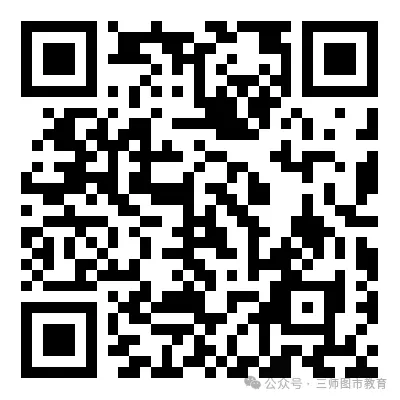 
备注：长按识别二维码即可获取2024年第二批招聘教师岗位表附件2第三师图木舒克市第一中学2024年第二批招聘教师报名表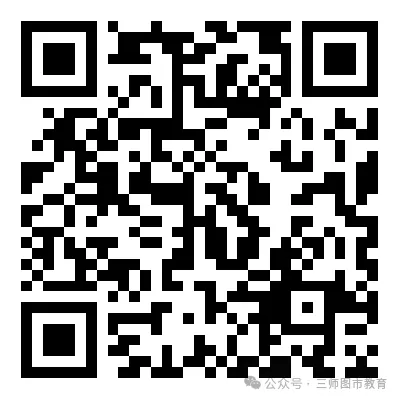 备注：长按识别二维码即可获取2024年第二批招聘教师报名表